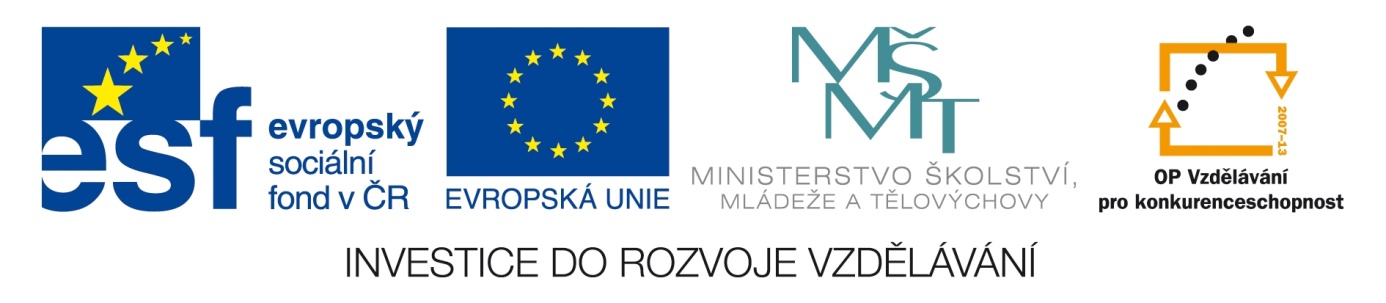 ŠKOLA:			            Městská střední odborná škola, Klobouky u Brna					nám. Míru 6, příspěvková organizaceČÍSLO PROJEKTU:		            CZ.1.07/1.5.00/34.1020NÁZEV PROJEKTU:		            Peníze do školČÍSLO ŠABLONY:			 II/2 Inovace a zkvalitnění výuky cizích jazyků 					 na středních školáchAUTOR:				 Mgr. Veronika KrůzováREALIZACE:				 Pracovní listy k maturitním otázkámTÉMATICKÁ OBLAST:		 Všeobecná témataNÁZEV DUMu:			 City and countryPOŘADOVÉ ČÍSLO DUMu:   	             06KÓD DUMu:				 VY_22_INOVACE_3_1_06_KRUDATUM TVORBY:			 2012/2013ANOTACE:				 Pracovní list je určen pro použití v předmětu anglický jazyk. Je zaměřen na procvičení slovní zásoby týkající se rozdílů mezi městem a venkovem. Studenti spojují obrázky s názvy míst ve městech a na venkově a popisují rozdíly mezi městem a venkovem. Tento pracovní list je studentům kopírován pro samostatnou práci, která je následně kontrolována v rámci třídy za pomoci vyučujícího.6. City and countryA) Which of these places would you find in the city and which in the country?B) Match the pictures with the correct expressionC) Match these descriptions with the places above1. ____________You can visit them with people who are interested in the same things. There are a lot of kinds of them. You can find there skeletons, photos, pictures, old tools etc. 2. ____________If you want to feel much better and healthier, visit the place where you can stretch your body.3. ____________They are good for people who love live music however they usually depend on the weather.4. ____________You can buy a lot of cola and popcorn and watch a movie of your choice there 5. ____________Are you looking for a job? Visit the place where you can leave your CV and impress the people around you with your abilities. You may be successful and rich one day  6. ____________If you´d like to read a good book which you cannot find in your bookcase, visit the place.7. ____________Do you like costumes? Visit the place where you can see a lot of them but don´t forget to dress up.8. ____________If you need to heal something, you will be sent there for sure.D) Match the pictures with the correct expressionE) Match these descriptions with the places above1. ____________It is time to go there and pick up all the fruits when the autumn comes.2. ____________You are welcome there if you believe in god and you need to pray for anything3. ____________There is a lot of work there but if you like feeding animals and looking after them, it´s a right place for you.4. ____________You should go there anytime you want to stay in a quiet place. You can fish there.5. ____________This is a good place for meeting with your friends every evening, especially when the winter comes.6. ____________This is a perfect place for everybody who loves history. You can visit the place and imagine people lived then.7. ____________This is a perfect place for hiking, observing animals, taking a deep breath and relaxing 8. ____________It´s very warm there when winter comes, moreover, you can taste the wine you have made yourself Zdroje:1. Air Force illustrations. Westover [online]. 2011 [cit. 2012-10-17]. Dostupné z: <http://www.westover.afrc.af.mil/art/mediagallery.asp?galleryID=2187&?id=-1&page=1&count=48>2. Fish. Clipartpal [online]. [cit. 2012-10-17]. Dostupné z: <http://www.clipartpal.com/clipart/animal/fish_167682.html>3. Furniture library shelves books. All-free-download [online]. [cit. 2012-10-17]. Dostupné z: <http://all-free-download.com/free-vector/vector-clip-art/furniture_library_shelves_books_clip_art_23021.html>4. Theater. Clipartpal [online]. [cit. 2012-10-17]. Dostupné z: <http://www.clipartpal.com/clipart/entertainment/theater_155355.html>5. Museum. Illustrationsof [online]. [cit. 2012-10-17]. Dostupné z: <http://www.illustrationsof.com/royalty-free-rf-museum-clipart-illustration-by-bnp-design-studio-stock-sample-1059370.jpg>6. Outdoor concert. Clipartheaven [online]. [cit. 2012-10-17]. Dostupné z: <http://www.clipartheaven.com/show/clipart/music/entertainment/outdoor_concert_1-gif.html>7. Bad movie experience. Crestock [online]. [cit. 2012-10-17]. Dostupné z: <http://www.crestock.com/image/2226585-Bad-Movie-Experience.aspx>8. Call center of a big company. Picturesof [online]. [cit. 2012-10-17]. Dostupné z: <http://www.picturesof.net/pages/080909-024197-398042.html>9. Farm. Etsy [online]. [cit. 2012-10-17]. Dostupné z: <http://www.etsy.com/listing/110533420/farm-clipart-farmer-cow-horse-pigs-and>10. Forest. Bestclipartblog [online]. [cit. 2012-10-17]. Dostupné z: <http://bestclipartblog.com/28-forest-clip-art.html/forest-clip-art-11>11. Pond. Bestclipartblog [online]. [cit. 2012-10-17]. Dostupné z: <http://bestclipartblog.com/27-pond-clip-art.html/pond-clip-art-6>12. Wine maker testing wine. Clipartguide [online]. [cit. 2012-10-17]. Dostupné z: <http://www.clipartguide.com/_pages/0511-0902-2318-5431.html>13. Fairytale castle. Pamsclipart [online]. [cit. 2012-10-17]. Dostupné z: <http://www.pamsclipart.com/clipart_images/fairytale_castle_0515-0810-2213-2707.html>14. Ovchynnikov, O. Beer mugs drink alcohol pub party. 123rf [online]. [cit. 2012-10-17]. Dostupné z: <http://www.123rf.com/photo_11852271_beer-mugs-drink-alcohol-pub-party.html>15. Church. Bestclipartblog [online]. [cit. 2012-10-17]. Dostupné z: <http://bestclipartblog.com/26-church-clip-art.html/church-clip-art-5>16. Peachey, Jean B.  Orange orchard. Clipartmountain [online]. [cit. 2012-10-17]. Dostupné z: <http://clipartmountain.com/clipart1/otorchard5.htm>shopping centrea lot of stressclean airbad roadsservicesbus stationconfident peoplebus stopdiscos and clubsdetached houselocal shopblock of flatspolluted airbusy roadsforestpeaceful surroundingssheepish peopletraffic jamsvineyardspathwaysCityCountry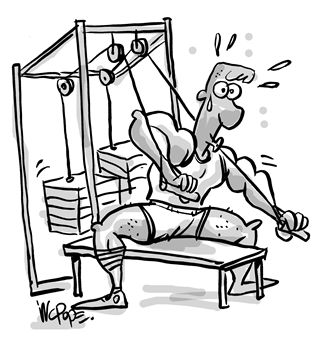 hospital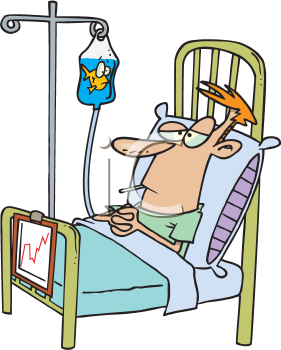 theatre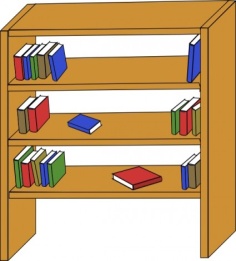 outdoor concert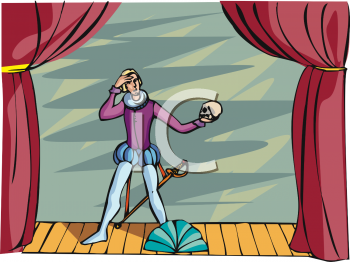 cinema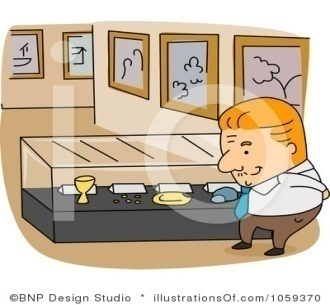 fitness gym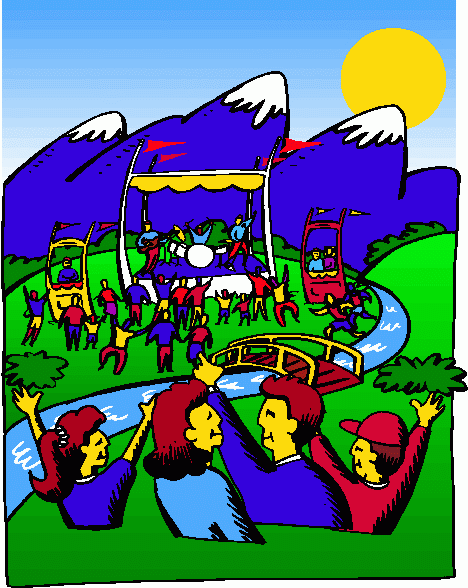 company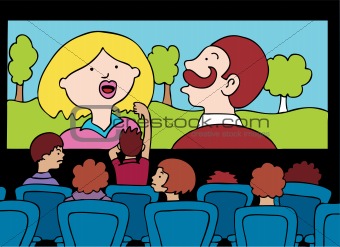 exhibition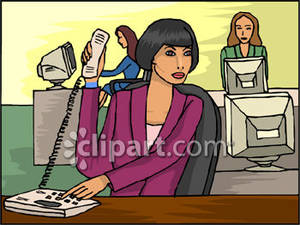 library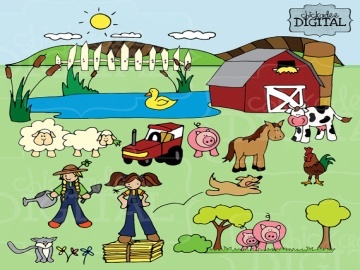 forest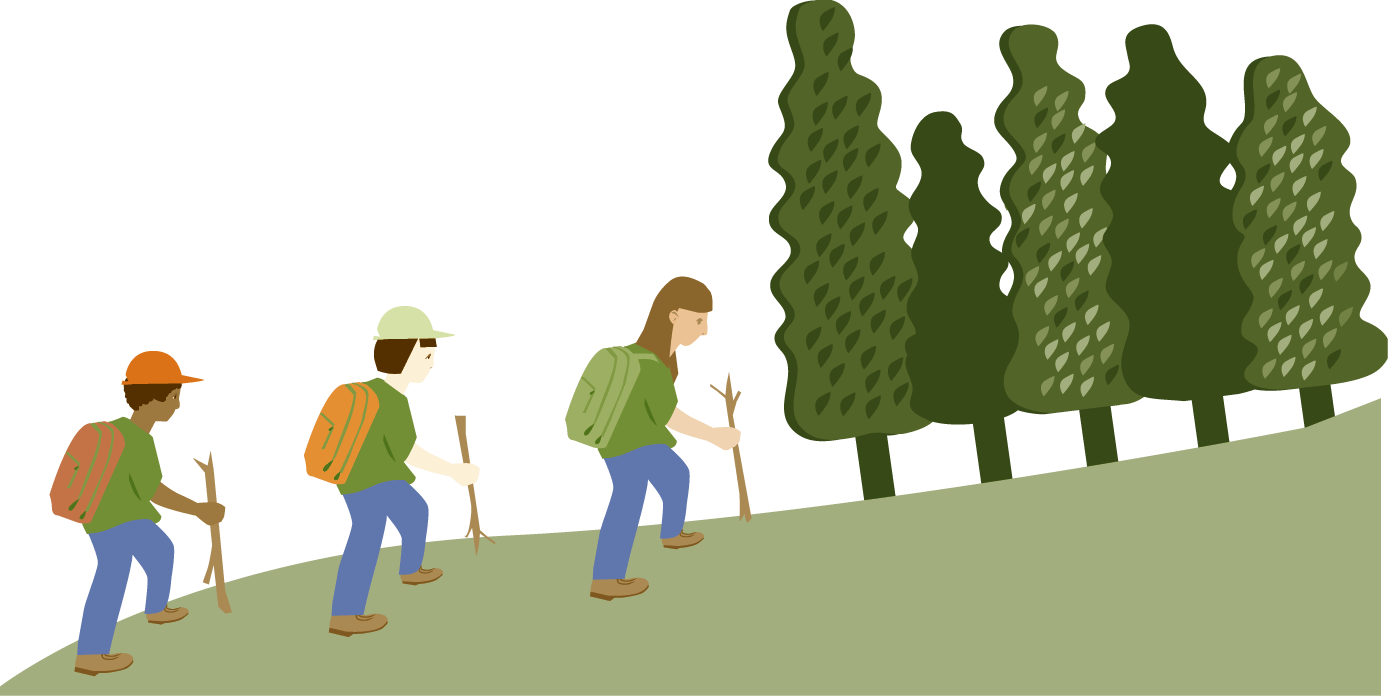 wine cellar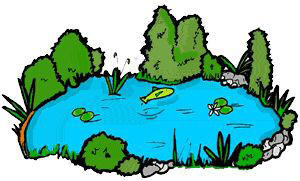 pub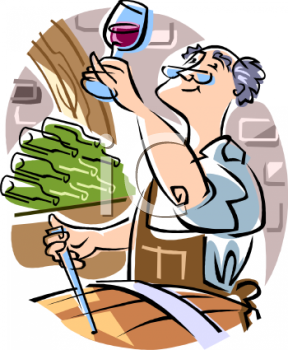 castle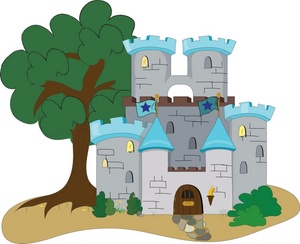 orchard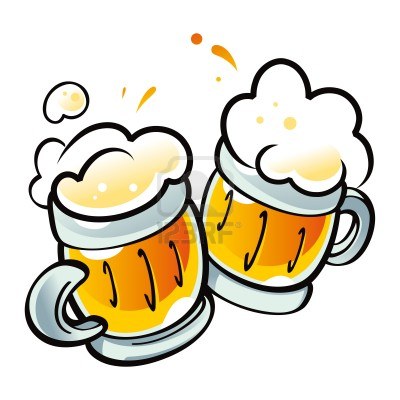 pond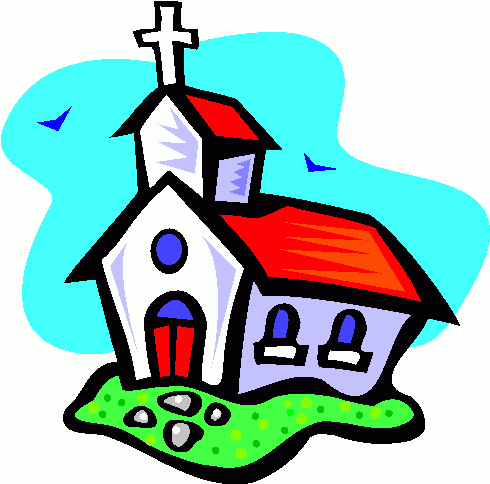 farm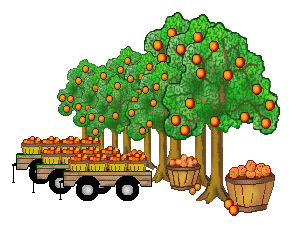 church